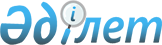 О внесении изменений и дополнений в решение Казалинского районного маслихата от 26 декабря 2016 года № 70 "О районном бюджете на 2017-2019 годы"
					
			С истёкшим сроком
			
			
		
					Решение Казалинского районного маслихата Кызылординской области от 3 ноября 2017 года № 134. Зарегистрировано департаментом юстиции Кызылординской области 10 ноября 2017 года № 6019. Прекращено действие в связи с истечением срока
      В соответствии с кодексом Республики Казахстан "Бюджетный кодекс Республики Казахстан" от 4 декабря 2008 года и статьи 6 Закона Республики Казахстан от 23 января 2001 года "О местном государственном управлении и самоуправлении в Республике Казахстан" Казалинский районный маслихат РЕШИЛ:
      1. Внести в решение сессии Казалинского районного маслихата от 26 декабря 2016 года № 70 "О районном бюджете на 2017-2019 годы" (зарегистрировано в Реестре государственной регистрации нормативных правовых актов за номером 5688, опубликовано в газете "Қазалы" от 17 января 2017 года №4, от 28 января №7 и в эталонном контрольном банке нормативных правовых актов Республики Казахстан от 6 марта 2017 года) следующие изменения и дополнения:
      пункт 1 изложить в следующей редакции:
      "1. Утвердить районный бюджет на 2017-2019 годы согласно приложениям 1, 2 и 3, в том числе на 2017 год в следующих объемах:
      1) доходы – 12941569 тысяч тенге, в том числе:
      налоговые поступления – 1222707 тысяч тенге;
      неналоговые поступления – 15492 тысяч тенге;
      поступления от продажи основного капитала –27075 тысяч тенге;
      поступления трансфертов – 11676295 тысяч тенге;
      2) затраты – 13122823,8 тысяч тенге;
      3) чистое бюджетное кредитование – 254552 тысяч тенге;
      бюджетные кредиты – 323332 тысяч тенге;
      погашение бюджетных кредитов – 68780 тысяч тенге;
      4) сальдо по операциям с финансовыми активами –4339 тысяч тенге;
      приобретение финансовых активов – 4339 тысяч тенге;
      поступления от продажи финансовых активов государства – 0;
      5) дефицит (профицит) бюджета – -440145,8 тысяч тенге;
      6) финансирование дефицита (использование профицита) бюджета – 440145,8 тысяч тенге.
      пункт 4 дополнить подпунктом 13) следующего содержания:
      "13) на компенсацию потерь в связи с невыполнением годового прогноза поступлений доходов 100000 тысяч тенге;";
      пункт 4:
      подпункты 1), 4), 6), 7), 9), 10) изложить в следующей новой редакции:
      "1) на образование 82620,9 тысяч тенге;";
      "4) на оказание социальной помощи для обучающихся студентов из числа социально-уязвимых слоев населения по востребованным в регионе специальностям 23486,3 тысяч тенге;";
      "6) на оказание социальной помощи детям, состоящим на диспансерном учете с гематологическими заболеваниями, включая гемобластозы и апластическую анемию 276 тысяч тенге;";
      "7) на реализацию Плана мероприятий по обеспечению прав и улучшению качества жизни инвалидов в Республике Казахстан на 2012 – 2018 годы 2620,9 тысяч тенге;";
      "9) на подготовку документации объектов водного хозяйства 124858 тысяч тенге;";
      "10) на капитальный и средний ремонт транспортной инфраструктуры 376348 тысяч тенге;";
      пункт 6 дополнить подпунктом 7) следующего содержания:
      "7) на проектирование и (или) строительство, реконструкцию жилья коммунального жилищного фонда 30000 тысяч тенге;";
      пункт 6:
      подпункт 1), 2), 3) изложить в следующей новой редакции:
      "1) на проектирование, развитие и (или) обустройство инженерно-коммуникационной инфраструктуры 93867 тысяч тенге;";
      "2) на развитие систем газоснабжения социальных объектов 99004 тысяч тенге;";
      "3) на развитие транспортной инфраструктуры 94598 тысяч тенге;";
      дополнить пунктом 7-2 нового содержания:
      "7-2. В связи с централизацией видеоконференц-совещаний возвратить с бюджета района в областной бюджет 826 тысяч тенге.";
      приложения 1, 6 к указанному решению изложить в новой редакции согласно приложению 1, 2 к настоящему решению.
      2. Настоящее решение вступает в силу с 1 января 2017 года и подлежит офицальному опубликованию. Районный бюджет на 2017 год Обьем индивидуальных планов финансирования по администраторам бюджетных программ акимов аппаратов города, поселка, селськых округов на 2017 год
					© 2012. РГП на ПХВ «Институт законодательства и правовой информации Республики Казахстан» Министерства юстиции Республики Казахстан
				
      Председатель XVІІ сессии
Казалинского районного маслихата,
секретарь районного маслихата

К.Назымбеков
Приложение 1 к решению ХVІІ сессии Казалинского районного маслихата от "03" ноября 2017 года № 134Приложение 1 к решению X сессии Казалинского районного маслихата от "26" декабря 2016 года № 70
Категория
Категория
Категория
Наименование
Сумма,

тыс. тенге
Класс
Класс
Наименование
Сумма,

тыс. тенге
Подкласс
Наименование
Сумма,

тыс. тенге
1. ДОХОДЫ
12941569
1
Налоговые поступления
1222707
01
Подоходный налог
392141
2
Индивидуальный подоходный налог
392141
03
Социальный налог
269647
1
Социальный налог
269647
04
Hалоги на собственность
 500821
1
Hалоги на имущество
387196
3
Земельный налог
12091
4
Hалог на транспортные средства
101296
5
Единый земельный налог
238
05
Внутренние налоги на товары, работы и услуги
50238
2
Акцизы
5432
3
Поступления за использование природных и других ресурсов
3698
4
Сборы за ведение предпринимательской и профессиональной деятельности
40358
5
Налог на игорный бизнес
750
07
Прочие налоги
41
1
Прочие налоги
41
08
Обязательные платежи, взимаемые за совершение юридически значимых действий и (или) выдачу документов уполномоченными на то государственными органами или должностными лицами
9819
1
Государственная пошлина
9819
2
Неналоговые поступления
15492
01
Доходы от государственной собственности
5763
5
Доходы от аренды имущества, находящегося в государственной собственности
5660
7
Вознаграждения по кредитам, выданным из государственного бюджета
103
02
Поступления от реализации товаров (работ, услуг) государственными учреждениями, финансируемыми из государственного бюджета
11
1
Поступления от реализации товаров (работ, услуг) государственными учреждениями, финансируемыми из государственного бюджета
11
04
Штрафы, пени, санкции, взыскания, налагаемые государственными учреждениями, финансируемыми из государственного бюджета, а также содержащимися и финансируемыми из бюджета (сметы расходов) Национального Банка Республики Казахстан 
4252
1
Штрафы, пени, санкции, взыскания, налагаемые государственными учреждениями, финансируемыми из государственного бюджета, а также содержащимися и финансируемыми из бюджета (сметы расходов) Национального Банка Республики Казахстан, за исключением поступлений от организаций нефтяного сектора
4252
06
Прочие неналоговые поступления
5466
1
Прочие неналоговые поступления
5466
3
Поступления от продажи основного капитала
27075
01
Продажа государственного имущества, закрепленного за государственными учреждениями
484
1
Продажа государственного имущества, закрепленного за государственными учреждениями
484
03
Продажа земли и нематериальных активов
26591
1
Продажа земли
21391
2
Продажа нематериальных активов
5200
4
Поступления трансфертов 
11676295
02
Трансферты из вышестоящих органов государственного управления
11676295
2
Трансферты из областного бюджета
11676295
Функциональная группа
Функциональная группа
Функциональная группа
Наименование
Сумма,

тыс. тенге
Администратор бюджетных программ
Администратор бюджетных программ
Наименование
Сумма,

тыс. тенге
Программа
Наименование
Сумма,

тыс. тенге
2. ЗАТРАТЫ
13122823,8
1
Государственные услуги общего характера
1049742
112
Аппарат маслихата района (города областного значения)
26755
001
Услуги по обеспечению деятельности маслихата района (города областного значения)
26560
003
Капитальные расходы государственного органа
195
122
Аппарат акима района (города областного значения)
173474
001
Услуги по обеспечению деятельности акима района (города областного значения)
148974
003
Капитальные расходы государственного органа
24500
123
Аппарат акима района в городе, города районного значения, поселка, села, сельского округа
652885
001
Услуги по обеспечению деятельности акима района в городе, города районного значения, поселка, села, сельского округа
521243
022
Капитальные расходы государственного органа
111756
032
Капитальные расходы подведомственных государственных учреждений и организаций
19886
452
Отдел финансов района (города областного значения)
38430
001
Услуги по реализации государственной политики в области исполнения бюджета и управления коммунальной собственностью района (города областного значения)
29484
010
Приватизация, управление коммунальным имуществом, постприватизационная деятельность и регулирование споров, связанных с этим
268
018
Капитальные расходы государственного органа
8678
453
Отдел экономики и бюджетного планирования района (города областного значения)
27620
001
Услуги по реализации государственной политики в области формирования и развития экономической политики, системы государственного планирования
27555
004
Капитальные расходы государственного органа
65
458
Отдел жилищно-коммунального хозяйства, пассажирского транспорта и автомобильных дорог района (города областного значения)
26079
001
Услуги по реализации государственной политики на местном уровне в области жилищно-коммунального хозяйства, пассажирского транспорта и автомобильных дорог
26079
493
Отдел предпринимательства, промышленности и туризма района (города областного значения)
21028
001
Услуги по реализации государственной политики на местном уровне в области развития предпринимательства, промышленности и туризма
16268
003
Капитальные расходы государственного органа
4760
801
Отдел занятости, социальных программ и регистрации актов гражданского состояния района (города областного значения)
83471
001
Услуги по реализации государственной политики на местном уровне в сфере занятости, социальных программ и регистрации актов гражданского состояния
80467
032
Капитальные расходы подведомственных государственных учреждений и организаций
3004
2
Оборона
3998
122
Аппарат акима района (города областного значения)
2610
005
Мероприятия в рамках исполнения всеобщей воинской обязанности
2610
122
Аппарат акима района (города областного значения)
1388
007
Мероприятия по профилактике и тушению степных пожаров районного (городского) масштаба, а также пожаров в населенных пунктах, в которых не созданы органы государственной противопожарной службы
1388
3
Общественный порядок, безопасность, правовая, судебная, уголовно-исполнительная деятельность
10531
458
Отдел жилищно-коммунального хозяйства, пассажирского транспорта и автомобильных дорог района (города областного значения)
10531
021
Обеспечение безопасности дорожного движения в населенных пунктах
10531
4
Образование
7939425,4
 123
Аппарат акима района в городе, города районного значения, поселка, села, сельского округа
1055621,5
004
Обеспечение деятельности организаций дошкольного воспитания и обучения
720771,5
041
Реализация государственного образовательного заказа в дошкольных организациях образования
334850
464
Отдел образования района (города областного значения)
236340
009
Обеспечение деятельности организаций дошкольного воспитания и обучения
122341
040
Реализация государственного образовательного заказа в дошкольных организациях образования
113999
467
Отдел строительства района (города областного значения)
7611
037
Строительство и реконструкция объектов дошкольного воспитания и обучения
7611
 464
Отдел образования района (города областного значения)
6218002,6
003
Общеобразовательное обучение
5985570,6
006
Дополнительное образование для детей
232432
465
Отдел физической культуры и спорта района (города областного значения)
62099
017
Дополнительное образование для детей и юношества по спорту
62099
467
Отдел строительства района (города областного значения)
1516
024
Строительство и реконструкция объектов начального, основного среднего и общего среднего образования
1516
464
Отдел образования района (города областного значения)
358235,3
001
Услуги по реализации государственной политики на местном уровне в области образования 
25203
005
Приобретение и доставка учебников, учебно-методических комплексов для государственных учреждений образования района (города областного значения)
141977
007
Проведение школьных олимпиад, внешкольных мероприятий и конкурсов районного (городского) масштаба
364
012
Капитальные расходы государственного органа
291
015
Ежемесячные выплаты денежных средств опекунам (попечителям) на содержание ребенка-сироты (детей-сирот), и ребенка (детей), оставшегося без попечения родителей
25949
029
Обследование психического здоровья детей и подростков и оказание психолого-медико-педагогической консультативной помощи населению
27407
067
Капитальные расходы подведомственных государственных учреждений и организаций
137044,3
5
Здравоохранение
161
123
Аппарат акима района в городе, города районного значения, поселка, села, сельского округа
161
002
Организация в экстренных случаях доставки тяжелобольных людей до ближайшей организации здравоохранения, оказывающей врачебную помощь
161
6
Социальная помощь и социальное обеспечение
589044,2
464
Отдел образования района (города областного значения)
13960
030
Содержание ребенка (детей), переданного патронатным воспитателям
13960
801
Отдел занятости, социальных программ и регистрации актов гражданского состояния района (города областного значения)
105072
010
Государственная адресная социальная помощь
54
016
Государственные пособия на детей до 18 лет
84688
025
Внедрение обусловленной денежной помощи по проекту "Өрлеу"
20330
 123
Аппарат акима района в городе, города районного значения, поселка, села, сельского округа
36585
003
Оказание социальной помощи нуждающимся гражданам на дому
36585
801
Отдел занятости, социальных программ и регистрации актов гражданского состояния района (города областного значения)
405262,3
004
Программа занятости
129933
005
Оказание ритуальных услуг по захоронению умерших Героев Советского Союза, "Халық Қаһарманы", Героев Социалистического труда, награжденных Орденом Славы трех степеней и орденом "Отан" из числа участников и инвалидов войны
79
006
Оказание социальной помощи на приобретение топлива специалистам здравоохранения, образования, социального обеспечения, культуры, спорта и ветеринарии в сельской местности в соответствии с законодательством Республики Казахстан
33209
007
Оказание жилищной помощи
11884
008
Социальная поддержка граждан, награжденных от 26 июля 1999 года орденами "Отан", "Данк", удостоенных высокого звания "Халық қаһарманы", почетных званий республики
490
009
Материальное обеспечение детей-инвалидов, воспитывающихся и обучающихся на дому
4865
011
Социальная помощь отдельным категориям нуждающихся граждан по решениям местных представительных органов
102962,3
014
Оказание социальной помощи нуждающимся гражданам на дому
53263
017
Обеспечение нуждающихся инвалидов обязательными гигиеническими средствами и предоставление услуг специалистами жестового языка, индивидуальными помощниками в соответствии с индивидуальной программой реабилитации инвалида
36213
023
Обеспечение деятельности центров занятости населения
32364
458
Отдел жилищно-коммунального хозяйства, пассажирского транспорта и автомобильных дорог района (города областного значения)
1362,7
050
Реализация Плана мероприятий по обеспечению прав и улучшению качества жизни инвалидов в Республике Казахстан на 2012 – 2018 годы
1362,7
801
Отдел занятости, социальных программ и регистрации актов гражданского состояния района (города областного значения)
26802,2
018
Оплата услуг по зачислению, выплате и доставке пособий и других социальных выплат
1409
050
Реализация Плана мероприятий по обеспечению прав и улучшению качества жизни инвалидов в Республике Казахстан на 2012 – 2018 годы
25393,2
7
Жилищно-коммунальное хозяйство
972589,7
458
Отдел жилищно-коммунального хозяйства, пассажирского транспорта и автомобильных дорог района (города областного значения)
17211,7
003
Организация сохранения государственного жилищного фонда
121
033
Проектирование, развитие и (или) обустройство инженерно-коммуникационной инфраструктуры
16690,7
049
Проведение энергетического аудита многоквартирных жилых домов
400
467
Отдел строительства района (города областного значения)
448674
003
Проектирование и (или) строительство, реконструкция жилья коммунального жилищного фонда
30000
004
Проектирование, развитие и (или) обустройство инженерно-коммуникационной инфраструктуры
418674
123
Аппарат акима района в городе, города районного значения, поселка, села, сельского округа
8068
014
Организация водоснабжения населенных пунктов
8068
458
Отдел жилищно-коммунального хозяйства, пассажирского транспорта и автомобильных дорог района (города областного значения)
100052
012
Функционирование системы водоснабжения и водоотведения
1048
027
Организация эксплуатации сетей газификации, находящихся в коммунальной собственности районов (городов областного значения)
99004
123
Аппарат акима района в городе, города районного значения, поселка, села, сельского округа
398334
008
Освещение улиц населенных пунктов
147246
009
Обеспечение санитарии населенных пунктов
46860
011
Благоустройство и озеленение населенных пунктов
204228
458
Отдел жилищно-коммунального хозяйства, пассажирского транспорта и автомобильных дорог района (города областного значения)
250
015
Освещение улиц в населенных пунктах
250
8
Культура, спорт, туризм и информационное пространство
788457,4
123
Аппарат акима района в городе, города районного значения, поселка, села, сельского округа
276265
006
Поддержка культурно-досуговой работы на местном уровне
276265
455
Отдел культуры и развития языков района (города областного значения)
115813
003
Поддержка культурно-досуговой работы
81945
009
Обеспечение сохранности историко - культурного наследия и доступа к ним
33868
465
Отдел физической культуры и спорта района (города областного значения)
125770
001
Услуги по реализации государственной политики на местном уровне в сфере физической культуры и спорта
29647
004
Капитальные расходы государственного органа
65
005
Развитие массового спорта и национальных видов спорта
60395
006
Проведение спортивных соревнований на районном (города областного значения) уровне
10567
007
Подготовка и участие членов сборных команд района (города областного значения) по различным видам спорта на областных спортивных соревнованиях
19910
032
Капитальные расходы подведомственных государственных учреждений и организаций
5186
467
Отдел строительства района (города областного значения)
49552,4
008
Развитие объектов спорта
49552,4
455
Отдел культуры и развития языков района (города областного значения)
109863
006
Функционирование районных (городских) библиотек
109290
007
Развитие государственного языка и других языков народа Казахстана
573
456
Отдел внутренней политики района (города областного значения)
24743
002
Услуги по проведению государственной информационной политики
24743
455
Отдел культуры и развития языков района (города областного значения)
25119
001
Услуги по реализации государственной политики на местном уровне в области развития языков и культуры
17904
010
Капитальные расходы государственного органа
65
032
Капитальные расходы подведомственных государственных учреждений и организаций
7150
456
Отдел внутренней политики района (города областного значения)
61332
001
Услуги по реализации государственной политики на местном уровне в области информации, укрепления государственности и формирования социального оптимизма граждан
43323
003
Реализация мероприятий в сфере молодежной политики
15837
006
Капитальные расходы государственного органа
310
032
Капитальные расходы подведомственных государственных учреждений и организаций
1862
9
Топливно-энергетический комплекс и недропользование
123356,5
467
Отдел строительства района (города областного значения)
123356,5
009
Развитие теплоэнергетической системы
123356,5
10
Сельское, водное, лесное, рыбное хозяйство, особо охраняемые природные территории, охрана окружающей среды и животного мира, земельные отношения
367490
462
Отдел сельского хозяйства района (города областного значения)
131235
001
Услуги по реализации государственной политики на местном уровне в сфере сельского хозяйства
126235
006
Капитальные расходы государственного органа
5000
467
Отдел строительства района (города областного значения)
23516
010
Развитие объектов сельского хозяйства
23516
473
Отдел ветеринарии района (города областного значения)
152103
001
Услуги по реализации государственной политики на местном уровне в сфере ветеринарии
30671
003
Капитальные расходы государственного органа
65
006
Организация санитарного убоя больных животных
1000
007
Организация отлова и уничтожения бродячих собак и кошек
5725
008
Возмещение владельцам стоимости изымаемых и уничтожаемых больных животных, продуктов и сырья животного происхождения
1500
009
Проведение ветеринарных мероприятий по энзоотическим болезням животных
7658
010
Проведение мероприятий по идентификации сельскохозяйственных животных
2162
011
Проведение противоэпизоотических мероприятий
103322
463
Отдел земельных отношений района (города областного значения)
20764
001
Услуги по реализации государственной политики в области регулирования земельных отношений на территории района (города областного значения)
17929
004
Организация работ по зонированию земель
2770
007
Капитальные расходы государственного органа
65
462
Отдел сельского хозяйства района (города областного значения)
39872
099
Реализация мер по оказанию социальной поддержки специалистов
39872
11
Промышленность, архитектурная, градостроительная и строительная деятельность
60953
467
Отдел строительства района (города областного значения)
41850
001
Услуги по реализации государственной политики на местном уровне в области строительства
41850
468
Отдел архитектуры и градостроительства района (города областного значения)
19103
001
Услуги по реализации государственной политики в области архитектуры и градостроительства на местном уровне 
18671
004
Капитальные расходы государственного органа
432
12
Транспорт и коммуникации
688450,3
123
Аппарат акима района в городе, города районного значения, поселка, села, сельского округа
73053
013
Обеспечение функционирования автомобильных дорог в городах районного значения, поселках, селах, сельских округах
37453
045
Капитальный и средний ремонт автомобильных дорог улиц населенных пунктов
35600
458
Отдел жилищно-коммунального хозяйства, пассажирского транспорта и автомобильных дорог района (города областного значения)
615397,3
022
Развитие транспортной инфраструктуры
94598
023
Обеспечение функционирования автомобильных дорог
92066
045
Капитальный и средний ремонт автомобильных дорог районного значения и улиц населенных пунктов
426933,3
037
Субсидирование пассажирских перевозок по социально значимым городским (сельским), пригородным и внутрирайонным сообщениям
1800
13
Прочие
207579
493
Отдел предпринимательства, промышленности и туризма района (города областного значения)
1810
006
Поддержка предпринимательской деятельности
1810
123
Аппарат акима района в городе, города районного значения, поселка, села, сельского округа
133248
040
Реализация мер по содействию экономическому развитию регионов в рамках Программы развития регионов до 2020 года
133248
452
Отдел финансов района (города областного значения)
72521
257
012
Резерв местного исполнительного органа района (города областного значения)
72521
14
Обслуживание долга
103
452
Отдел финансов района (города областного значения)
103
013
Обслуживание долга местных исполнительных органов по выплате вознаграждений и иных платежей по займам из областного бюджета
103
15
Трансферты
320943,3
452
Отдел финансов района (города областного значения)
320943,3
006
Возврат неиспользованных (недоиспользованных) целевых трансфертов
31330,8
024
Целевые текущие трансферты в вышестоящие бюджеты в связи с передачей функций государственных органов из нижестоящего уровня государственного управления в вышестоящий
9022
051
Трансферты органам местного самоуправления
276004
054
Возврат сумм неиспользованных (недоиспользованных) целевых трансфертов, выделенных из республиканского бюджета за счет целевого трансферта из Национального фонда Республики Казахстан
4586,5
3. Чистое бюджетное кредитование
254552
Бюджетные кредиты
323332
10
Сельское, водное, лесное, рыбное хозяйство, особо охраняемые природные территории, охрана окружающей среды и животного мира, земельные отношения
323332
462
Отдел сельского хозяйства района (города областного значения)
323332
008
Бюджетные кредиты для реализации мер социальной поддержки специалистов
323332
Погашение бюджетных кредитов
68780
5
Погашение бюджетных кредитов
68780
01
Погашение бюджетных кредитов
68780
1
Погашение бюджетных кредитов, выданных из государственного бюджета
68780
4.Сальдо по операциям с финансовыми активами
4339
Приобретение финансовых активов
4339
7
Жилищно-коммунальное хозяйство
4339
458
Отдел жилищно-коммунального хозяйства, пассажирского транспорта и автомобильных дорог района (города областного значения)
4339
054
Увеличение уставного капитала субъектов квазигосударственного сектора в рамках содействия устойчивому развитию и росту Республики Казахстан
4339
Поступления от продажи финансовых активов государства
5.Дефицит (профицит) бюджета
-440145,8
6.Финансирование дефицита (использование профицита) бюджета
440145,8
7
Поступления займов
323332
01
Внутренние государственные займы
323332
2
Договоры займа
323332
16
Погашение займов
68780
452
Отдел финансов района (города областного значения)
68780
008
Погашение долга местного исполнительного органа перед вышестоящим бюджетом
68780
8
Используемые остатки бюджетных средств
185593,8
01
Остатки бюджетных средств
185593,8
1
Свободные остатки бюджетных средств
185593,8Приложение 2 к решению ХVІІ сессии Казалинского районного маслихата от "03" ноября 2017 года № 134Приложение 6 к решению Х сессии Казалинского районного маслихата от "26" декабря 2016 года № 70
Функциональная группа
Функциональная группа
Функциональная группа
Функциональная группа
Сумма, 

тыс. тенге
Администратор бюджетных программ
Администратор бюджетных программ
Администратор бюджетных программ
Сумма, 

тыс. тенге
Программа
Программа
Сумма, 

тыс. тенге
Наименование
Сумма, 

тыс. тенге
ЗАТРАТЫ
2634220,5
1
Государственные услуги общего характера
652885
123
Аппарат акима района в городе, города районного значения, поселка, села, сельского округа
652885
001
Услуги по обеспечению деятельности акима района в городе, города районного значения, поселка, села, сельского округа
521243
Аппарат акима поселка Айтеке би
83271
Аппарат акима города Казалинск
39775
Аппарат акима сельского округа Алга
21740
Аппарат акима сельского округа Кумжиек
37812
Аппарат акима сельского округа Коларык
24843,4
Аппарат акима сельского округа Бозкол
15081
Аппарат акима сельского округа Аранды
24982,7
Аппарат акима сельского округа Майдакол
24620,9
Аппарат акима сельского округа Сарыкол
15477
Аппарат акима сельского округа Арыкбалык
23010
Аппарат акима сельского округа Майлыбас
17784
Аппарат акима сельского округа Кызылкум
18963
Аппарат акима сельского округа Муратбаев
21904,6
Аппарат акима сельского округа Басыкара
24200
Аппарат акима сельского округа Карашенгел
24827,4
Аппарат акима сельского округа Оркендеу
22183,1
Аппарат акима сельского округа Тасарык
16228
Аппарат акима сельского округа Бирлик
14332
Аппарат акима сельского округа Акжона
17421,9
Аппарат акима сельского округа Шакен
17589
Аппарат акима сельского округа Сарбулак
15197
022
Капитальные расходы государственного органа
111756
Аппарат акима поселка Айтеке би
23983
Аппарат акима сельского округа Алга
18069
Аппарат акима сельского округа Кумжиек
2679
Аппарат акима сельского округа Коларык
2800
Аппарат акима сельского округа Бозкол
8039
Аппарат акима сельского округа Аранды
21332
Аппарат акима сельского округа Майдакол
11731
Аппарат акима сельского округа Сарыкол
7906
Аппарат акима сельского округа Арыкбалык
2500
Аппарат акима сельского округа Оркендеу
7916
Аппарат акима сельского округа Тасарык
1542
Аппарат акима сельского округа Бирлик
1340
Аппарат акима сельского округа Шакен
1299
Аппарат акима сельского округа Сарбулак
620
032
Капитальные расходы подведомственных государственных учреждений и организаций
19886
Аппарат акима сельского округа Бозкол
3560
Аппарат акима сельского округа Сарыкол
2900
Аппарат акима сельского округа Арыкбалык
198
Аппарат акима сельского округа Майлыбас
2060
Аппарат акима сельского округа Оркендеу
4000
Аппарат акима сельского округа Тасарык
4783
Аппарат акима сельского округа Акжона
2385
4
Образование
1055621,5
123
Аппарат акима района в городе, города районного значения, поселка, села, сельского округа
1055621,5
004
Обеспечение деятельности организаций дошкольного воспитания и обучения
720771,5
Аппарат акима поселка Айтеке би
308252,5
Аппарат акима города Казалинск
86206
Аппарат акима сельского округа Алга
21921
Аппарат акима сельского округа Бозкол
23916
Аппарат акима сельского округа Аранды
41043
Аппарат акима сельского округа Сарыкол
25375
Аппарат акима сельского округа Арыкбалык
40608
Аппарат акима сельского округа Майлыбас
27012
Аппарат акима сельского округа Кызылкум
14548
Аппарат акима сельского округа Муратбаев
37518
Аппарат акима сельского округа Басыкара
26314
Аппарат акима сельского округа Карашенгел
37795
Аппарат акима сельского округа Оркендеу
30263
041
Реализация государственного образовательного заказа в дошкольных организациях образования
334850
Аппарат акима поселка Айтеке би
289294
Аппарат акима сельского округа Арыкбалык
12950
Аппарат акима сельского округа Муратбаев
6661
Аппарат акима сельского округа Карашенгел
12994
Аппарат акима сельского округа Оркендеу
12951
5
Здравоохранение
161
123
Аппарат акима района в городе, города районного значения, поселка, села, сельского округа
161
002
Организация в экстренных случаях доставки тяжелобольных людей до ближайшей организации здравоохранения, оказывающей врачебную помощь
161
Аппарат акима сельского округа Шакен
161
6
Социальная помощь и социальное обеспечение
36585
123
Аппарат акима района в городе, города районного значения, поселка, села, сельского округа
36585
003
Оказание социальной помощи нуждающимся гражданам на дому
36585
Аппарат акима поселка Айтеке би
28553
Аппарат акима города Казалинск
8032
7
Жилищно-коммунальное хозяйство
406402
123
Аппарат акима района в городе, города районного значения, поселка, села, сельского округа
406402
014
Организация водоснабжения населенных пунктов
8068
Аппарат акима сельского округа Бозкол
873
Аппарат акима сельского округа Аранды
1715
Аппарат акима сельского округа Сарыкол
868
Аппарат акима сельского округа Майлыбас
882
Аппарат акима сельского округа Кызылкум
1067
Аппарат акима сельского округа Шакен
1777
Аппарат акима сельского округа Сарбулак
886
008
Освещение улиц населенных пунктов
147246
Аппарат акима поселка Айтеке би
34091
Аппарат акима города Казалинск
45059
Аппарат акима сельского округа Алга
13601
Аппарат акима сельского округа Кумжиек
9594
Аппарат акима сельского округа Коларык
5734
Аппарат акима сельского округа Бозкол
1065
Аппарат акима сельского округа Аранды
2677
Аппарат акима сельского округа Майдакол
1307
Аппарат акима сельского округа Сарыкол
925
Аппарат акима сельского округа Арыкбалык
1757
Аппарат акима сельского округа Майлыбас
894
Аппарат акима сельского округа Кызылкум
876
Аппарат акима сельского округа Муратбаев
4202
Аппарат акима сельского округа Басыкара
1709
Аппарат акима сельского округа Карашенгел
1032
Аппарат акима сельского округа Оркендеу
2524
Аппарат акима сельского округа Тасарык
805
Аппарат акима сельского округа Бирлик
3250
Аппарат акима сельского округа Акжона
788
Аппарат акима сельского округа Шакен
4909
Аппарат акима сельского округа Сарбулак
10447
009
Обеспечение санитарии населенных пунктов
46860
Әйтеке би кенті әкімінің аппараты 
42138
Қазалы қаласы әкімінің аппараты 
4722
011
Благоустройство и озеленение населенных пунктов
204228
Аппарат акима поселка Айтеке би
16147
Аппарат акима города Казалинск
90008
Аппарат акима сельского округа Алга
62924
Аппарат акима сельского округа Кумжиек
1997
Аппарат акима сельского округа Коларык
1138
Аппарат акима сельского округа Бозкол
311
Аппарат акима сельского округа Аранды
4637
Аппарат акима сельского округа Майдакол
2375
Аппарат акима сельского округа Сарыкол
3730
Аппарат акима сельского округа Арыкбалык
1834
Аппарат акима сельского округа Майлыбас
5542
Аппарат акима сельского округа Кызылкум
3258
Аппарат акима сельского округа Муратбаев
1266
Аппарат акима сельского округа Басыкара
1494
Аппарат акима сельского округа Карашенгел
776
Аппарат акима сельского округа Оркендеу
599
Аппарат акима сельского округа Тасарык
210
Аппарат акима сельского округа Бирлик
250
Аппарат акима сельского округа Акжона
3000
Аппарат акима сельского округа Шакен
287
Аппарат акима сельского округа Сарбулак
2445
8
Культура, спорт, туризм и информационное пространство
276265
123
Аппарат акима района в городе, города районного значения, поселка, села, сельского округа
276265
006
Поддержка культурно-досуговой работы на местном уровне
276265
Аппарат акима поселка Айтеке би
28404
Аппарат акима города Казалинск
30380
Аппарат акима сельского округа Алга
12146
Аппарат акима сельского округа Кумжиек
11958
Аппарат акима сельского округа Коларык
10974
Аппарат акима сельского округа Бозкол
12932
Аппарат акима сельского округа Аранды
16671
Аппарат акима сельского округа Майдакол
12400
Аппарат акима сельского округа Сарыкол
12778
Аппарат акима сельского округа Арыкбалык
13945
Аппарат акима сельского округа Майлыбас
7900
Аппарат акима сельского округа Кызылкум
9807
Аппарат акима сельского округа Муратбаев
10302
Аппарат акима сельского округа Басыкара
10330
Аппарат акима сельского округа Карашенгел
9801
Аппарат акима сельского округа Оркендеу
13771
Аппарат акима сельского округа Тасарык
17620
Аппарат акима сельского округа Бирлик
8360
Аппарат акима сельского округа Акжона
8864
Аппарат акима сельского округа Шакен
8375
Аппарат акима сельского округа Сарбулак
8547
12
Транспорт и коммуникации
73053
123
Аппарат акима района в городе, города районного значения, поселка, села, сельского округа
73053
013
Обеспечение функционирования автомобильных дорог в городах районного значения, поселках, селах, сельских округах
37453
Аппарат акима поселка Айтеке би
13251
Аппарат акима города Казалинск
9477
Аппарат акима сельского округа Кумжиек
500
Аппарат акима сельского округа Муратбаев
2928
Аппарат акима сельского округа Шакен
832
Аппарат акима сельского округа Сарбулак
10465
045
Капитальный и средний ремонт автомобильных дорог улиц населенных пунктов
35600
Аппарат акима поселка Айтеке би
25600
Аппарат акима сельского округа Бирлик
10000
13
Прочие
133248
123
Аппарат акима района в городе, города районного значения, поселка, села, сельского округа
133248
040
Реализация мер по содействию экономическому развитию регионов в рамках Программы развития регионов до 2020 года
133248
Аппарат акима сельского округа Басыкара
133248